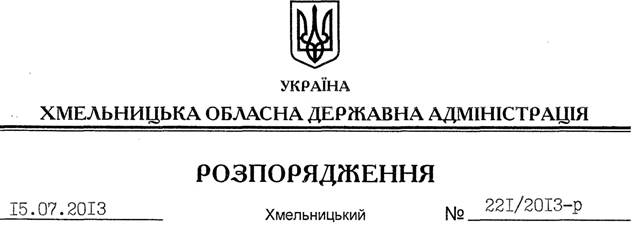 На підставі статей 6, 45 Закону України “Про місцеві державні адміністрації”, пунктів 3.3, 3.7 регламенту Хмельницької обласної державної адміністрації, затверджених розпорядженням голови обласної державної адміністрації від 23.11.2007 № 383/2007-р:1. Внести зміни до плану роботи Хмельницької обласної державної адміністрації на ІІІ квартал 2013 року, затвердженого розпорядженням голови обласної державної адміністрації від 26.06.2013 № 199/2013-р, виклавши другий абзац розділу ІІ у такій редакції: Голова адміністрації									В.Ядуха13Про внесення змін до розпорядження голови обласної державної адміністрації від 26.06.2013 № 199/2013-рПро залучення інвестицій в економіку Білогірського району З метою виконання п.6 розпорядження голови облдержадміністрації від 01.03.2013 № 50/2013-р23 липняКурсов В.І. – голова Білогірської райдержадміністрації, Прусецький А.В. – директор Департаменту економічного розвитку і торгівлі облдержадміністрації